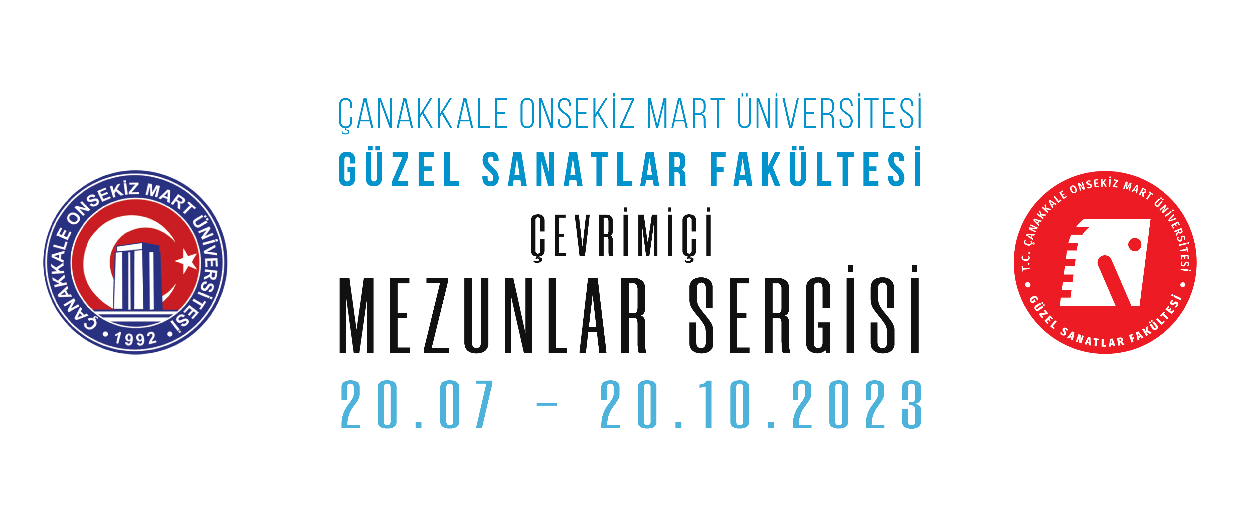 Bu form dijital olarak doldurulmalı ve comugsfsanalgaleri@gmail.com e-posta adresine gönderilmelidir.TAAHHÜTNAMETAAHHÜTNAME20 Temmuz – 20 Ekim 2023 tarihleri arasında düzenlenen Çanakkale Onsekiz Mart Üniversitesi Güzel Sanatlar Fakültesi Çevrimiçi Mezunlar Sergisi’ne aşağıda bilgilerini belirttiğim eserimle/eserlerimle katılacağım. Bu konuda katılım koşulları belirtilmiş bulunan sergi katılım şartnamesini kabul ediyorum.Adı Soyadı:Eser Adı:Tarih:İmza:(Not: İmzası eksik olan başvurular işleme alınmayacaktır.)20 Temmuz – 20 Ekim 2023 tarihleri arasında düzenlenen Çanakkale Onsekiz Mart Üniversitesi Güzel Sanatlar Fakültesi Çevrimiçi Mezunlar Sergisi’ne aşağıda bilgilerini belirttiğim eserimle/eserlerimle katılacağım. Bu konuda katılım koşulları belirtilmiş bulunan sergi katılım şartnamesini kabul ediyorum.Adı Soyadı:Eser Adı:Tarih:İmza:(Not: İmzası eksik olan başvurular işleme alınmayacaktır.)ESER BİLGİ FORMUESER BİLGİ FORMUKatılımcının Adı Soyadı:Çalıştığı Kurum:E-Posta:Telefon:Eser Adı: Eserin Boyutları:Eserin Tekniği:Eserin Yılı: